知识基础练【知识点一】　小数连加1.用竖式计算。15.6＋4.41＋17.5＝3.4＋3.19＋0.9＝【知识点二】　小数连减及加减混合运算2.计算下面各题。8.33－1.21－5.93.5＋3.87－1.567.56－(1.36＋2.54)3.将下面的购物小票填写完整。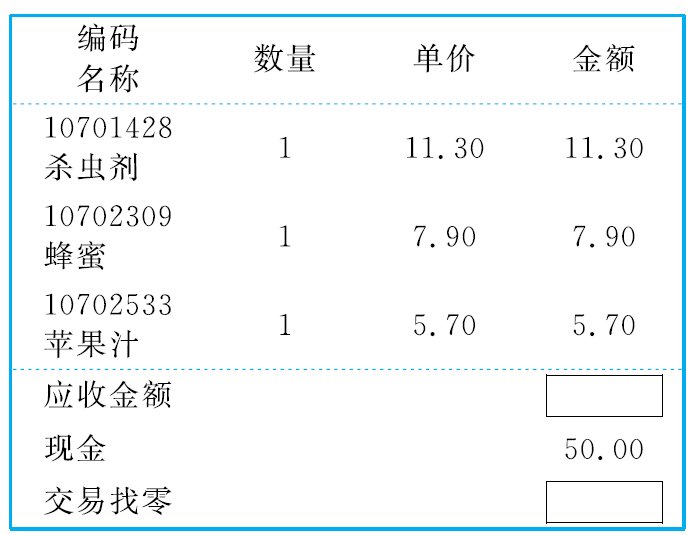 能力综合练4.【生活情境题】一辆卡车运送一批货物，要通过一座承重8 t的水泥桥，车上装着4.6 t的货物，这辆卡车自重2.5 t。要想安全过桥，车上最多还可以装多少吨货物？(用两种方法解答)5.【思维训练题】下面是第15届游泳世锦赛女子1 m板决赛中冠、亚军的比赛成绩统计表。(1)卡格诺托五轮比赛的总成绩是多少分？(2)何姿要想夺冠，她第五轮的得分至少要超过多少分？(3)何姿决赛的总成绩比卡格诺托多0.10分，何姿决赛的总成绩是多少分？参考答案1.37.51　7.492.1.22　5.81　3.663.24.90　25.104.方法一：8－4.6－2.5＝0.9(t)方法二：8－(4.6＋2.5)＝0.9(t)5.(1)57.60＋65.00＋62.10＋61.10＋61.20＝307.00(分)(2)307.00－61.20－57.50－63.60－58.50＝66.20(分)(3)307.00＋0.10＝307.10(分)第一轮第二轮第三轮第四轮第五轮何姿61.2057.5063.6058.50？卡格诺托57.6065.0062.1061.1061.20